СОДЕРЖАНИЕГОДОВОГО ПЛАНА РАБОТЫ ДОШКОЛЬНОГО ОБРАЗОВАТЕЛЬНОГО УЧРЕЖДЕНИЯНА 2022 – 2023 УЧЕБНЫЙ ГОД.РАЗДЕЛЫ ГОДОВОГО ПЛАНА.1. Цели и задачи работы ДОУ на 2022 – 2023 учебный год2. Расстановка кадров по группам.3. Содержание блоков основных мероприятий годового плана3.1. Нормативно – правовое обеспечение деятельности дошкольного учреждения3.2. Информационно – аналитическая  деятельность3.3. Организационно – методическая работа ДОУ3.4 Взаимодействие с общественными организациями.3.5. Повышение квалификации педагогов3.6. Аттестация педагогов дошкольного образовательного учреждения 3.7.  Инновационная деятельность в ДОУ3.8.  Изучение и  контроль за деятельность дошкольного образовательного учреждения3.9  Работа с родителями3.10  Административно – хозяйственная деятельность.3.11 Основы организации воспитательно-образовательного процесса3.12 Использование современных информационно-коммуникационных технологий (ИКТ)Годовой  план МКДОУ  детский сад «Буратино»  составлен в соответствии сФедеральным законом  «Об образовании в Российской Федерации» (от 29.12.2012 года   № 273-ФЗ) Федеральным государственным образовательным стандартом дошкольного образования (приказ Министерства образования и науки РФ от 17 октября 2013 г. №1155)Санитарно-эпидемиологическими требованиями к устройству, содержанию и организации режима работы ДОУ (СанПиН 2.4.1. 3049-13).Примерной общеобразовательной  программой  «От рождения до школы» под редакцией   Н.Е. Вераксы,  Т.С.Комаровой,  М.А.Васильевой.ЦЕЛИ И ЗАДАЧИ РАБОТЫ ДОУ НА 2022 – 2023 УЧЕБНЫЙ ГОД.ЦЕЛЬ РАБОТЫ: Создание образовательного пространства, направленного на непрерывное накопление ребенком культурного опыта деятельности и общения в процессе активного взаимодействия с окружающей средой, общения с другими детьми и взрослыми при решении задач социально-коммуникативного, познавательного, речевого, художественно – эстетического и физического развития в соответствии с возрастными и индивидуальными особенностями, в условиях реализации федерального государственного образовательного стандарта дошкольного образования . ОСНОВНЫЕ ЗАДАЧИ РАБОТЫ: совершенствовать систему взаимодействия педагогов и родителей по приобщению дошкольников к здоровому образу жизни, сохранение и укрепление здоровья детей, обеспечение физической и психической безопасности, формирование основ безопасной жизнедеятельности;развивать творческую речевую активность детей через решение проблемных ситуаций, проектной деятельности и развития коммуникативных способностей  через театрализованную деятельность;создание условий, способствующих реализации художественно- эстетического развития воспитанников, их творческого потенциала в условиях дошкольной образовательной организации в соответствии с ФГОС;повысить уровень профессиональной компетентности педагогов ДОУ, создавая условия для повышения квалификации и профессиональной переподготовки педагогов в соответствии с требованиями ФГОС ДО.2.      РАССТАНОВКА ПЕДАГОГОВ ПО ГРУППАМИ МЕТОДИЧЕСКОЕ ОБЕСПЕЧЕНИЕ НА 2022 – 2023 гг.ОРГАНИЗАЦИЯ РАБОТЫ В ДОУ УЗКИХ СПЕЦИАЛИСТОВ:Музыкальный руководитель – Расулбегова И.К  (СЗД)СОДЕРЖАНИЕ БЛОКОВ ГОДОВОГО ПЛАНА ДОУ НА 2022 – 2023УЧ.ГОДНОРМАТИВНО – ПРАВОВОЕ ОБЕСПЕЧЕНИЕ ДЕЯТЕЛЬНОСТИ  ДОУЦель работы по реализации блока: Приведение нормативно-правовой базы учреждения  в соответствие с требованиями ФГОС ДОУ. Управление и организация деятельностью учреждения в соответствии с законодательными нормами РФ. ИНФОРМАЦИОННО – АНАЛИТИЧЕСКАЯ ДЕЯТЕЛЬНОСТЬ  МКДОУЦель работы по реализации блока: совершенствование и развитие управленческих функций с учетом ФГОС, получение положительных  результатов работы посредствам информационно – аналитической деятельности.3.3  ОРГАНИЗАЦИОННО – МЕТОДИЧЕСКАЯ РАБОТА МДОУЦель работы по реализации блока: совершенствование работы учреждения в целом, педагогического коллектива, работы с родителями, выявление уровня реализации годовых и других доминирующих задач  деятельности ДОУ; совершенствование и развитие с учетом ФГОС, получение положительных  результатов работы посредствам педагогической деятельности.3.4. ВЗАИМОДЕЙСТВИЕ  ДОУ С ОБЩЕСТВЕННЫМИ ОРГАНИЗАЦИЯМИЦель работы по реализации блока: укрепление и совершенствование взаимосвязей с социумом, установление творческих контактов, повышающих эффективность деятельности ДОУПОВЫШЕНИЕ КВАЛИФИКАЦИИ ПЕДАГОГОВ  ДОУЦель работы по реализации блока: Организовать эффективную кадровую политику, позволяющую реализовать сопровождение по внедрению ФГОС ДОУ.  Повышение профессиональной компетентности педагогов, совершенствование педагогического мастерства.На 2021-2022 году пройти курсы повышения квалификации воспитатели не должны, так как все воспитатели прошли 2022 году.АТТЕСТАЦИЯ ПЕДАГОГОВ  МКДОУЦель работы по реализации блока: повышение профессионального уровня педагогов, присвоение более высокой или подтверждение квалификационной категории. Обеспечение непрерывности процесса самообразования и самосовершенствования.3.7 ИННОВАЦИОННАЯ ДЕЯТЕЛЬНОСТЬ  МДОУ Цель работы по реализации блока: обеспечение деятельности ДОУ в режиме инновационного развития с учетом ФГОС с использованием современных педагогических технологий.ИЗУЧЕНИЕ И КОНТРОЛЬ ДЕЯТЕЛЬНОСТИ МДОУ Цель работы по реализации блока: совершенствование работы учреждения в целом, выявление уровня реализации годовых и других доминирующих задач  деятельности ДОУ3.9  РАБОТА ДОУ С РОДИТЕЛЯМИ.Цель работы по реализации блока: оказание родителям практической помощи в повышении эффективности воспитания, обучения и развития детей3.10  АДМИНИСТРАТИВНО – ХОЗЯЙСТВЕННАЯ  ДЕЯТЕЛЬНОСТЬ МКДОУЦель работы по реализации блока: укрепление материально – хозяйственной базы учреждения, создание благоприятных  условий для воспитания,  развития детей дошкольного возраста3.12  ИСПОЛЬЗОВАНИЕ СОВРЕМЕННЫХ КОММУНИКАЦИОННЫХ ТЕХНОЛОГИЙ Цель работы по реализации блока: совершенствование воспитательно-образовательной работы средствами ИКТ.Возрастная группаФ.И.О. педагоговКвалификационная            категорияСредняя группа №1 (с 4 до 5 лет)Абакарова А.М.соответствие-----------Подготовительная №2Лабазанова Х.М------------соответствие-------------Старшая группа №1(с 5 до 6 лет) Муртазалиева Р .Осоответствие------------Старшая группа №2(с 45до 6 лет)Магомаева У.М.соответствие-------------Старшая группа №3(с 5 до 6 лет)Абдулмуслимова З.КсоответствиеПодготовительная группа Шамсудинова М.К.Соответствие№ п\псодержание основных мероприятий сроки проведенияисполнитель 1.Совершенствование и расширение нормативно – правовой базы  МКДОУ на 2022 – 2023 уч. год.в течение годаЗаведующийЛабазанова Х.М.2.Разработка нормативно – правовых документов, локальных актов о работе учреждения на  2022 – 2023 уч. год.в течение годаЗаведующийЛабазанова Х.М.3.Внесение изменений в нормативно – правовые документы по необходимости (распределение стимулирующих выплат, локальные акты, Положения и др.)в течение годаЗаведующийЛабазанова Х.М.4.Разработка текущих инструктажей по ОТ, ТБ и охране жизни и здоровья детей.в течение годаЗаведующийЛабазанова Х.М.Ответст. по ОТАхмедова С.А.5.Производственные собрания и инструктажив течение годаЗаведующийЛабазанова Х.М.Ответст. по ОТАхмедова С.А.6.Приведение в соответствии с требованиями  должностных инструкций и инструкций по охране труда работников ДОУв течение годаЗаведующийЛабазанова Х.М.Ответст. по ОТАхмедова С.А.№ п\псодержание основных мероприятий сроки проведенияисполнитель 1Деятельность руководителя по кадровому обеспечению.в течение  годаЗаведующийЛабазанова Х.М.2Подведение итогов деятельности ДОУ за 2021 – 2022 учебный год, анализ проделанной работы, подведение итогов и выводов:проблемный анализ деятельности образовательного учреждения по направлениям: (анализ воспитательно-образовательного процесса в ДОУ;анализ состояния материально – технической базы;анализ реализации инновационных технологий в ДОУанализ педагогических кадров и др.анализ заболеваемости детейавгуст 2022Заведующий, Лабазанова Х.М.ЗавхозАхмедова С.А.Педагоги ДОУ3Определение ключевых направлений работы учреждения на 2022 – 2023 учебный год, составление планов по реализации данной работы.август 2022ЗаведующийЛабазанова Х.М.Педагоги ДОУ4Составление перспективных планов работы учреждения, разработка стратегии развития ДОУ на основе анализа работы учреждения.август 2022ЗаведующийЛабазанова Х.М.5Составление перспективных планов воспитательно-образовательной  работы педагогов август 2022Педагоги ДОУ6     Проведение педсоветов, собраний трудового коллектива,  инструктажей, и др. форм информационно – аналитической деятельности. Общее собрание трудового коллектива №1 Тема: «Основные направления деятельностиМКДОУ д/с «Буратино» на новый 2022-2023 учебный год.1 Итоги работы летнего оздоровительного периода.2 Основные направления образовательнойработы МКДОУ д/с «Буратино»  на новый 2022-2023учебный год.3 Обеспечение охраны труда и безопасности жизнедеятельности детей и сотрудников МКДОУ д/с «Буратино»4 Инструктаж сотрудников по ОТ и технике безопасности5.Принятие графика работы сотрудников.Общее собрание трудового коллектива Тема: «Итоги выполнения коллективногодоговора между администрацией и трудовымколлективом.1 О выполнении нормативных показателей и результатах финансово-хозяйственной деятельности МКДОУ д/с «Буратино»  за прошедший год;2 О выполнении Коллективного договорамежду администрацией и трудовым коллективом МКДОУ д/с «Буратино» Рассмотрение и внесение изменений и дополнений в локальные акты : МКДОУ д/с «Буратино»- Правила внутреннего трудового распорядка;- Графики работы;- Графики отпусков;Общее собрание трудового коллектива Тема: «О подготовке  МКДОУ д/с «Буратино»  к весенне-летнему периоду и новому 2022-2023 учебному году.1 О подготовке к летней оздоровительной работе.2 Обеспечение охраны жизнедеятельности детей и сотрудников МКДОУ д/с «Буратино»3 О подготовке к новому 2022 – 2023 учебному году.4 Разноев течение  годаконец августа (начало сентября)январьмайЗаведующийЛабазанова Х.М.Ответст. по ОТАлиева М.М. 7Оформление наглядной информации, стендов, памяток по текущим  управленческим вопросам.в течение  годаЗаведующийЛабазанова Х.М.8Организация взаимодействия между всеми участниками образовательного процесса: дети, родители, педагоги.в течение  годаЗаведующий,Лабазанова Х.М.Педагоги ДОУ№ п\псодержание основных мероприятий сроки проведенияисполнитель 1Педагогический совет №1 Тема: Установочный « Думаем, планируем, решаем…»Ознакомление педагогического коллектива с годовым планом ДОУ на 2022-2023 учебный год и его  утверждени.Утверждение расписания непосредственной образовательной деятельности  и режима дня в ДОУКомплектование групп детского сада и расстановка кадровРазноеПедагогический совет №2Тема: «Формирование привычки к здоровому образу жизни и безопасности жизнедеятельности у детей дошкольного возраста»Итоги тематического контроля «Обеспечение оздоровительной направленности и физического развития детей путем активного проведения прогулок»Доклад инструктора по физической культуре Соколовой С.В. «Роль ДОУ в сохранении физического и психического здоровья детей» Формирование у детей привычек к ЗОЖ во время ООД по физическому развитию. Анализ состояния здоровья детей, закаливающие процедуры.РазноеПедагогический совет № 3Тема: «Инновационные технологии в дошкольном образовательном учреждении»Итоги тематического контроля «Организация образовательной деятельности с детьми в современных условиях»Доклад музыкального руководителя Кургановой Е.В. на тему: «Современные образовательные технологии в работе музыкального руководителя»Презентация педагогами ДОУ некоторых современных технологий дошкольного образования.РазноеПедагогический совет №4Тема: "Создание единой педагогической основы взаимодействия ДОУ и семьи в воспитании и развитии дошкольника"1. Необходимость создания единой педагогической основы взаимодействия с семьями воспитанников для повышения качества дошкольного образования2. Доклад воспитателя Овчинниковой Н.В. «Работа с родителями на современном этапе развития дошкольного образования» 3. Обсуждение вопросов привлечения родителей к участию в различных мероприятиях (из опыта работы)4. РазноеПедагогический совет № 5Итоговый:  «Итоги работы педагогического коллектива за 2022 - 2023учебный год, перспективы на следующий учебный год»1. Анализ работы ДОУ за 2022-2023 учебный год. 2. Отчёт воспитателей групп и специалистов: «О выполнении образовательной программы»3. Утверждение плана летней оздоровительной работы с детьми 4. Направления работы ДОУ на новый учебный год августа -сентябрьноябрьянварьмартмайЗаведующийЛабазанова Х.М.Педагоги ДОУ2Темы выступлений на педагогических советах «Инновационные методы в формировании культуры здоровья у дошкольников»«Самообслуживание и его роль в развитии детей дошкольного возраста«Роль ДОУ в сохранении физического и психического здоровья детей»«Роль воспитателя и ребёнка в воспитательном процессе»«Современные образовательные технологии в работе музыкального руководителя»«Развивающие игры для детей 3-4 лет»«Работа с родителями на современном этапе развития дошкольного образования»«Здоровьесбережение – ключевой момент нового педагогического мышления»«Игра как средство эколого-эстетического воспитания»сентябрьоктябрьноябрьдекабрьянварьфевральмартапрельмайИбрагимова П.Н.Лабазанова Х.М.Алиева М.М.Шамсудинова М.К.Абдулмуслимова П.М.Расулбегова И.К.Магомаева У.М.Абакарова А.М.Шамсудинова М.К.3Планируемые открытые мероприятияРайонный уровеньСеминар: «Организация работы ДОУ по безопасности»Развлечение для детей среднего дошкольного возраста «Страна безопасности»Доклад из опыта работы по ПДД: безопасные дорогиДоклад: «Основы безопасности детей дошкольного возраста на музыкальных занятиях»Доклад для педагогов: «Организация работы с родителями по ПДД в ДОУ» - воспитательУровень ДОУОткрытые занятия:Интегрированное занятие «Белочка» (образовательные области: социально-коммуникативное развитие, познавательное развитие, речевое развитие, художественно-эстетическое развитие)  -Старшая  группа № 1«Цветок здоровья» ( образовательная область физическое развитие) –Старшая группа № 3Интегрированное занятие «Ёжик заблудился» (образовательные области: познавательное развитие, художественно-эстетическое развитие) –Старшая группа № 2Интегрированное занятие «Путешествие в сказку» (образовательные области  познавательное развитие, художественно-эстетическое развитие) –Средняя группа № 1«Деревья зимой» - нетрадиционное рисование  (образовательная область художественно-эстетическое развитие, речевое развитие) – Подготовительная группа«Курочка Ряба в гостях у ребят» (образовательные области: социально-коммуникативное развитие, речевое развитие) –Старшая группа № 2Интегрированное занятие «Поиск золотого ключика» (образовательные области: познавательное развитие, социально-коммуникативное развитие, физическое развитие) –Средняя группа № 1Мастер-классы:«Книжки-малышки своими руками»«Новогодняя игрушка»октябрьсентябрьоктябрьноябрьдекабрьянварьфевральмартапрельоктябрьдекабрьМуртазалиева Р.ОМагомаева У.М.Абакарова А.М.Шамсудинова М.КАбдулмуслимова З.КЛабазанова Х.МРасулбегова И.КМуртазалиева Р.ОМагомаева У.М.Абакарова А.М.Шамсудинова М.КАбдулмуслимова З.(Годовые праздники, выставки, конкурсы, проектная деятельность смотри в разделе Работа с родителями)№ п\псодержание основных мероприятий сроки проведенияисполнитель1.Продолжать устанавливать  творческие и деловые контакты с Стадион спортивных мероприятиях;МКДОУ д/сад «Буратино»в течение годаЗаведующий Лабазанова Х.М.  Педагоги ДОУ2.Заключение договоров о сотрудничестве с  организациями. в начале учебного годаЗаведующий Лабазанова Х.М.№ п\псодержание основных мероприятий сроки проведенияисполнитель1Обновление плана аттестации педагогов на 5 лет.сентябрьзаведующий2Ознакомление педагогов с положением об аттестации педагогических кадровоктябрьзаведующий3Прохождение аттестации по плануСентябрь-октябрьАлиева М.М.№ п\псодержание основных мероприятийсроки проведенияисполнитель1Продолжение работы по внедрению в образовательный процесс новых педагогических программ и технологий. Использование в работе современных педагогических технологий (развивающее обучение, индивидуальных подход, метод проектной деятельности, здоровьесберегающие технологии, личностно – ориентированная модель воспитания детей и другие)в течение годаПедагоги ДОУ2Изучение содержания инновационных программ и педагогических технологий с педагогическим коллективом, посредством разнообразных форм методической работыв течение годаПедагоги ДОУ .3Обобщение теоретических и оформление практических материалов по внедрению новых программ.в течение годаПедагоги ДОУ4Подведение итогов деятельности ДОУ по использованию инновационных программ и технологий, определение перспектив работы на следующий год.майЗаведующийЛабазанова Х.М.№ п\псодержание основных мероприятийсроки проведенияисполнитель1Планирование деятельности администрации МКДОУ по контролю на 2021 - 2022 учебный год (по функциональным обязанностям)Контроль за функционированием МКДОУ в целомКонтроль за воспитательно-образовательной работой в ДОУКонтроль за  оздоровлением и физическим развитием детейКонтроль за  материально – техническим состоянием ДОУв течение годаЗаведующий Лабазанова Х.М.ЗавхозАхмедова С.А.2Планирование контроля на 2022– 2023 учебный год(по видам)текущий (цель: получение общего представления о работе педагога, об уровне педагогического процесса в целом в той или иной группе, о стиле работы педагога)итоговый (цель: выявление готовности детей к обучению в школе)  контроль за уровнем реализации программы,  контроль за уровнем  подготовки детей к обучению в школе.оперативный (цель: выявление состояния работы педагогического коллектива и отдельных воспитателей на определенном этапе работы)Подготовка групп и ДОУ в целом к новому учебному году.Контроль за созданием благоприятных адаптивных условий в группесредней  № 1.,2Состояние физкультурно-оздоровительной работы в ДОУ.Контроль за подготовкой ДОУ к осеннее - зимнему периодуКонтроль по реализации приоритетного направления работы в ДОУ (художественно-эстетическое развитие и физическое развитие)Контроль за организаций прогулок в осенне-зимний период.Соблюдение должностных обязанностей, правил техники безопасности, правил пожарной безопасности, инструкций по охране трудаСоблюдение гигиенических и педагогических нормКонтроль за соблюдением режима дня, графика проведения ОДпредупредительный  (цель: предупреждение того или иного недостатка в работе, профилактика возможных нарушений, отбор наиболее рациональных методов работы)взаимоконтроль  (цель: оценка педагогического процесса, осуществляемая воспитателями в ДОУ)        взаимопосещение занятийсамоанализ (цель: повышение качества образовательного процесса посредством умения педагога находить недостатки в своей работе и способы их преодоления)в течении годамайв течениигодав течении годав течении годав течение годаЗаведующий Лабазанова Х.М.Заведующий Лабазанова Х.М.Заведующий Лабазанова Х.М.Педагоги ДОУПедагоги ДОУПедагоги ДОУ3Планирование контроля ДОУ(по направлениям работы) :Контроль методической работы и образовательного процесса.Контроль за кадрами.Административный контроль питания.Контроль состояния материально – технической базы ДОУв течение годаЗаведующий Лабазанова Х.М.завхозАхмедова С.А.№ п\псодержание основных мероприятийсроки проведенияисполнитель1Разработка системы работы с родителями.август-сентябрьЗаведующийЛабазанова Х.М.Педагоги ДОУ 2Разработка перспективного плана работы ДОУ с родителями  на 2022 – 2023 учебный год.августПедагоги ДОУ3Сбор банка данных по семьям воспитанниковСоциологическое исследование социального статуса и психологического микроклимата семьи:- анкетирование, наблюдение, беседысентябрь Педагоги ДОУ4Нормативно-правовое обеспечениеСоздание пакета нормативно-правовой документации, обеспечивающей сотрудничество с родителями  в ДОУсентябрь Заведующий Лабазанова Х.М.5Наглядная информацияОформление стендов (ширм):- по правилам дорожного движения и детского травматизма в разные периоды (сезоны)- по вопросам воспитания и обучения- по вопросам основ безопасности жизнедеятельности в разные сезонные периоды- по вопросам оздоровительной работы- к праздникам и мероприятия, связанных с народными праздникамив течении года Педагоги ДОУмед. работник 6ВыставкиВыставка поделок из природного материала и овощей « Чудеса с обычной грядки ».Выставка поделок «Необычные елки ».Выставка детских рисунков «В гостях у Деда Мороза и Снегурочки»Выставка рисунков к 23 февраля «Наша армия сильна»Фотовыставка «Мамины глаза»в течении годаПедагоги ДОУРодители7Конкурсы (с детьми с участием родителей)Смотр-конкурс « Парад снеговиков».Конкурс чтецов «Мамочка милая»Конкурс поделок: «Дорога в космос»Конкурсы (Между педагогами совместно с детьми)«Украшение лесной красавицы»Конкурс рисунков на асфальте«Любимые герои советских мультфильмов»январьмартапрельдекабрьмайВоспитатели ДОУРодители Воспитатели ДОУ 8Праздники и развлечения«День знаний», «День здоровья»«Осенины»«День матери»«Новогодние утренники»«Прощание с ёлочкой»«День защитника отечества. «8 марта – женский день»«Праздник смеха»«День космонавтики» «День Победы»«Летний   праздник, посвящённый Дню защиты детей»сентябрьоктябрьноябрьдекабрьянварьфевральмартапрельапрельмайиюньПедагоги ДОУ9Проектная деятельностьПривлечение родителей к участию в проектной деятельности«Быть здоровым хотим»«Всем советуем дружить»«Покормите птиц зимой»«Мой родной край»«По дорогам сказок»«Здоровый малыш»в течении годаПедагоги ДОУ10Помощь родителей учреждениюУчастие в субботникахУчастие в ремонте групповых помещенийПривлечение родителей к благоустройству территории ДОУв течении годаЗавхозАхмедова С.А.Педагоги ДОУ11Родительские собрания в группах:Старшая Группа № 1,2«Задачи воспитания и образования детей в старшей-подготовительной группе»«Знаете ли вы своего ребёнка» (формирование доверительных и доброжелательных отношений между родителями и детьми)«Будущие школьники» Особенности детей седьмого года жизни. Как помочь ребенку легче адаптироваться к школьному обучениюСтаршая Группа № 3«Встреча добрых друзей» Особенности развития детей 5-го года жизни. Задачи воспитания и обучения детей на новый учебный год.«Авторитет родителей. Поощрение и наказание». Беседа - дискуссия.«Наши успехи». Работы с дошкольниками по итогам года       Подготовительная гр 1«Теперь мы дошколята, уже не малыши» Особенности развития детей четвертого года жизни.Режим дня – дома и в детском садуЧему мы научились за год. Презентация «Мы растем».Средняя Группа № 1Давайте познакомимся – первый раз в детский сад«Воспитание у детей младшего возраста самостоятельности и навыков самообслуживания»Итоги работы за год «Наши успехи»сентябрьянварьмайсентябрьянварьмайсентябрьянварьмай сентябрьянварьмайИбрагимова П.Н.Магомаева У.М. Лабазанова Х.М.Шамсудинова М.КАбакарова А.М.№ п\псодержание основных мероприятийсроки проведенияисполнитель1Месячник по благоустройству территории детского сада. Работа с родителями по привлечению к благоустройству территории ДОУ.сентябрь, апрельЗавхоз Ахмедова С.А.Педагоги ДОУ2Работа по эстетическому оформлению помещенийсентябрьЗаведующий, Педагоги ДОУ3Общие производственные собрания: Об итогах летней оздоровительнойработыОзнакомление с приказами по ДОУ на новый учебный годТоржественное собрание: «День работников дошкольного образования»сентябрь Заведующий Лабазанова Х.М.4Производственные совещанияТребования ОТ и ТБ, противопожарной безопасности.Соблюдение требований САН и ПИНсентябрь Заведующий Лабазанова Х.М.5Создание условий для безопасного труда.Частичная замена оконных рам, ремонт старых.Замена  посуды, имеющей сколы.в течении годаЗаведующий Лабазанова Х.М.Завхоз Ахмедова С.А.6Работы с обслуживающими  организациями.в течение годаЗаведующий Лабазанова Х.М.ЗавхозАхмедова С.А.7Обогащение предметно – развивающей среды ДОУв течение годаЗаведующий Лабазанова Х.М.Завхоз Ахмедова С.А.Педагоги ДОУ8Инвентаризация в ДОУоктябрьЗавхоз Ахмедова С.А.9Подготовка здания к зиме уборка территорииоктябрь, ноябрьЗавхоз Ахмедова С.А.Дворник,Рабочий по ремонту и обслуживанию здания10Работа по благоустройству территории (покраска участков, уборка территории)апрельЗавхоз, педагоги, дворник, рабочий по ремонту и обслуживанию здания11Текущие ремонтные работыв течение годаЗавхоз Ахмедова С.А.12Приемка ДОУ к новому учебному годуавгустКомиссия№ п\псодержание основных мероприятийсроки проведенияисполнитель1Внедрение в практику работы ДОУ современные коммуникационные технологии.в течение годаПедагоги ДОУ2Создание  презентаций познавательного и другого характера, подборки музыкальных произведения по возрастам.в течение годаПедагоги ДОУ.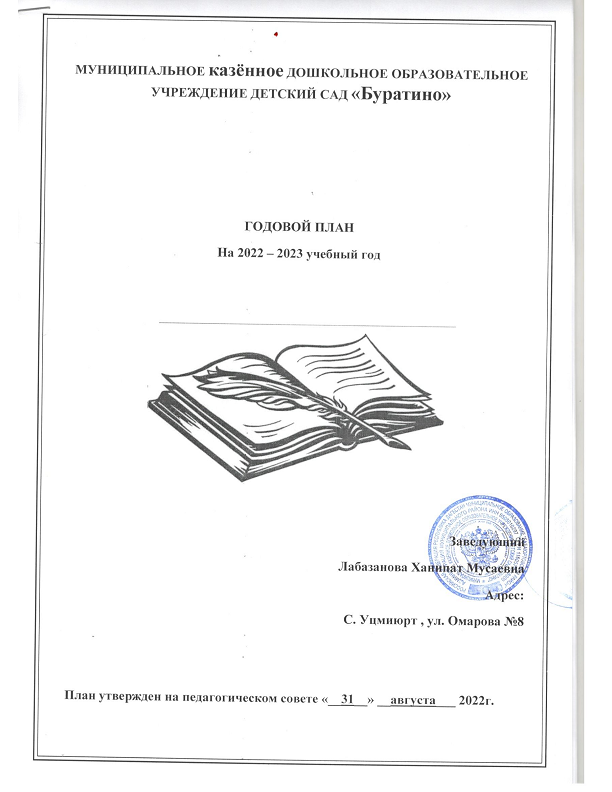 